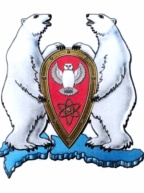 АДМИНИСТРАЦИЯ МУНИЦИПАЛЬНОГО ОБРАЗОВАНИЯ  ГОРОДСКОЙ ОКРУГ «НОВАЯ ЗЕМЛЯ»РАСПОРЯЖЕНИЕ« 13 » октября 2016 г. № 192г. Архангельск-55О проведении конкурса детских рисунков и творческих поделок	В соответствии с Программой социально-экономического развития МО ГО «Новая Земля» на 2016-2018 гг., утвержденной решением Совета депутатов МО ГО «Новая Земля» от 30.11.2015 № 224, ведомственной целевой программой МО ГО «Новая Земля» «Дети Новой Земли» на 2016 г., утвержденной постановлением администрации МО ГО «Новая Земля» от 27.10.2015 № 32, ведомственной целевой программой МО ГО «Новая Земля» «Молодежь Севера» на 2016 г., утвержденной постановлением администрации МО ГО «Новая Земля» от 27.10.2015 № 32,р а с п о р я ж а ю с ь:	1. Организовать проведение конкурса детских рисунков и творческих поделок «Осень, осень золотая…», в период с 13 по 21 октября 2016 года, среди детей и молодежи, проживающих на территории муниципального образования городской округ «Новая Земля» в следующих возрастных категориях:	- дошкольники;	- ученики начальных классов (1-4 класс);	- ученики средних классов (5-8 класс);	- ученики старших классов (9-11 класс).	2. Конкурс провести в номинациях:	- «Очей очарованье» (рисунки, панно, аппликации);	- «Волшебная сказка» (осенние поделки из природного материала).		3. Подведение итогов конкурса провести 24 октября 2016 года.		4. Сформировать комиссию по проведению конкурса детских рисунков и творческих поделок в следующем составе:	Председатель комиссии: Москалева Анастасия Эдуардовна 	- ведущий специалист отдела организационной, 						       	 кадровой и социальной работы.	Члены комиссии:Швец Анжелика Викторовна		- педагог-организатор МБУ ДО «Школа детского 							творчества Семицветик»;Кравцова Татьяна Николаевна 		- ведущий специалист отдела организационной, 							кадровой и социальной работы;Белинина Анна Сергеевна		- корреспондент объединенной редакции.	5. Настоящее распоряжение опубликовать в газете «Новоземельские вести» и на официальном сайте МО ГО «Новая Земля».	6. Контроль за исполнением настоящего распоряжения возложить на ведущего специалиста отдела организационной, кадровой и социальной работы Москалеву А.Э.Глава муниципального образования					    Ж.К.Мусин